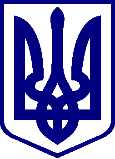 КИЇВСЬКА МІСЬКА РАДАІІ СЕСІЯ  ІХ СКЛИКАННЯРІШЕННЯ______________ N _________	Відповідно до статті 26 Закону України «Про місцеве самоврядування в Україні», статті 17 Закону України «Про статус депутатів місцевих рад», Регламенту Київської міської ради, затвердженого рішенням Київської міської ради від 04.11.2021 року № 3135/3176 з метою підвищенню захисту військовослужбовців киян, які беруть участь в бойових діях, зокрема сприяння в підвищенні рівня безпеки військовослужбовців, які залучаються до виконання бойових завдань,  Київська міська радаВИРІШИЛА:Доповнити пункт 17 Порядку використання коштів Програми вирішення депутатами Київської міської ради соціально-економічних проблем, виконання передвиборних програм та доручень виборців на 2021 - 2025 роки в умовах воєнного стану, затвердженого рішенням Київської міської ради від 30 березня 2022 року N 4550/4591, наступними підпунктами, а саме:17.2. У разі надання грошової матеріальної допомоги військовослужбовцям та добровольцям Сил територіальної оборони Збройних Сил України у розмірі, що перевищує п’ять але не перевищує 15 прожиткових мінімумів, чинних для працездатної особи станом на 1 січня звітного податкового року, до особистої заяви зацікавленої особи, додаються документи:17.2.1. Згода зацікавленої особи щодо надання Київській міській раді та одержувачам дозволу на обробку її персональних даних, висловлена у письмовій формі.17.2.2. Копія документа, що посвідчує особу та підтверджує громадянство України.17.2.3. Копія документа, що містить дані про реєстраційний номер облікової картки платника податків.17.2.4. Довідка про отримані доходи, що видається за місцем виплати таких доходів, або з Державного реєстру фізичних осіб-платників податків про суми/джерела виплачених доходів та утримані податків, індивідуальні відомості про застраховану особу з реєстру застрахованих осіб Державного реєстру загальнообов’язкового державного соціального страхування (довідки ОК-5 або ОК-7) зацікавленої особи за попередніх шість місяців.17.2.5. Копія військового квитка, довідку з військової частини (форма 5), довідка або копія довідки про безпосередню участь особи у заходах, необхідних для забезпечення оборони України, захисту безпеки населення та інтересів держави у зв’язку з військовою агресією російської федерації проти України (форма згідно з додатком 6 до постанови Кабінету Міністрів України №413 від 20.08.2014) в поточному році.Пункт 19.3. викласти у наступній редакції:«19.3. У відомості на надання грошової матеріальної допомоги зазначаються: прізвище, ім'я, по батькові зацікавленої особи; реєстраційний номер облікової картки платника податків; паспортні дані; адреса зареєстрованого місця проживання або фактичне місце проживання / перебування згідно з довідкою про взяття на облік внутрішньо переміщеної особи; пільгова категорія за наявності; сума призначеної грошової матеріальної допомоги; розмір податку з доходів фізичних осіб; розмір військового збору; сума до видачі; підпис; примітка (наводиться перелік документів, що підтверджують необхідність надання грошової матеріальної допомоги (підпункт 16.1.6 пункту 16.1, підпункт 17.1.6 пункту 17.1, підпункт 17.2.5 пункту 17.2 цього Порядку).».Пункт 19.4. викласти у наступній редакції:«19.4. До звернень депутатів на фінансування грошової матеріальної допомоги у розмірі, що перевищує п'ять прожиткових мінімумів, чинних для працездатної особи станом на 01 січня звітного податкового року, додаються копії документів, передбачені у підпунктах 17.1.1 - 17.1.6 пункту 17.1 та 17.2.1 – 17.2.5 пункту 17.2 цього Порядку.».Пункт 21.1. викласти у наступній редакції:«21.1. У разі надання грошової матеріальної допомоги у розмірі, передбаченому пунктами 17.1 та 17.2  цього Порядку, управління планово-фінансової діяльності, бухгалтерського обліку та звітності Київської міської ради подає проєкти розпоряджень заступника міського голови - секретаря Київської міської ради / Київського міського голови на розгляд постійній комісії Київської міської ради з питань бюджету та соціально-економічного розвитку.».Внести зміни у Додаток 1 до Порядку та викласти примітки у наступній редакції:«* Наводиться перелік документів, що підтверджують необхідність надання грошової матеріальної допомоги (підпункт 16.1.6 пункту 16.1, підпункт 17.1.6 пункту 17.1, підпункт 17.2.5 пункту 17.2 цього Порядку).».Офіційно оприлюднити це рішення в установленому порядку.7.	Контроль за виконанням цього рішення покласти на постійну комісію Київської міської ради з питань бюджету та соціально-економічного розвитку.Київський міський голова				                    Віталій КЛИЧКОПОЯСНЮВАЛЬНА ЗАПИСКАдо проєкту рішення Київської міської ради«Про внесення змін до Порядку використання коштів Програми вирішення депутатами Київської міської ради соціально-економічних проблем, виконання передвиборних програм та доручень виборців на 2021 - 2025 роки в умовах воєнного стану, затвердженого рішенням Київської міської ради від 30 березня 2022 року N 4550/4591»Обґрунтування необхідності прийняття рішення.В умовах введеного в Україні правового режиму воєнного стану та протидії російській агресії, існує гостра необхідність у підвищенні рівня соціального захисту  військовослужбовців та добровольців Сил територіальної оборони Збройних Сил України. Даним проєктом рішення Київської міської ради визначається, що у разі надання грошової матеріальної допомоги військовослужбовцям та добровольцям Сил територіальної оборони Збройних Сил України у розмірі, що перевищує п’ять але не перевищує 15 прожиткових мінімумів, чинних для працездатної особи станом на 1 січня звітного податкового року, до особистої заяви зацікавленої особи, додаються документи: згода зацікавленої особи щодо надання дозволу на обробку її персональних даних, висловлена у письмовій формі; копія документа, що посвідчує особу та підтверджує громадянство України; копія документа, що містить дані про реєстраційний номер облікової картки платника податків; довідка про отримані доходи, що видається за місцем виплати таких доходів, або з Державного реєстру фізичних осіб-платників податків про суми/джерела виплачених доходів та утримані податків, індивідуальні відомості про застраховану особу з реєстру застрахованих осіб Державного реєстру загальнообов’язкового державного соціального страхування (довідки ОК-5 або ОК-7) зацікавленої особи за попередніх шість місяців; копія військового квитка, довідку з військової частини (форма 5), довідка або копія довідки про безпосередню участь особи у заходах, необхідних для забезпечення оборони України, захисту безпеки населення та інтересів держави у зв’язку з військовою агресією російської федерації проти України (форма згідно з додатком 6 до постанови Кабінету Міністрів України №413 від 20.08.2014).Оскільки, саме військовослужбовці та добровольці Сил територіальної оборони Збройних Сил України, беруть на себе основний удар агресора, то вжиття заходів спрямованих на створення передумов для задоволення їх соціальних запитів та належного рівня забезпечення сучасним оснащенням шляхом надання грошової матеріальної допомоги, посідає першочергове значення серед викликів сьогодення.Означена ініціатива дозволить комплексно задовольняти потреби військовослужбовців та добровольців Сил територіальної оборони Збройних Сил України.Правове обґрунтування необхідності прийняття рішення.Відповідно до статті 144 Конституції України, статті 26 Закону України «Про місцеве самоврядування в Україні», статті 17 Закону України «Про статус депутатів місцевих рад», Указу Президента України від 24 лютого 2022 року N64/2022 «Про введення воєнного стану в Україні», затвердженого Законом України «Про затвердження Указу Президента України «Про введення воєнного стану в Україні» від 24 лютого 2022 року N2102-IX, постанови Кабінету Міністрів України №413 від 20.08.2014 «Про затвердження Порядку надання та позбавлення статусу учасника бойових дій осіб, які захищали незалежність, суверенітет та територіальну цілісність України і брали безпосередню участь в антитерористичній операції, забезпеченні її проведення чи у здійсненні заходів із забезпечення національної безпеки і оборони, відсічі і стримування збройної агресії Російської Федерації в Донецькій та Луганській областях, забезпеченні їх здійснення, у заходах, необхідних для забезпечення оборони України, захисту безпеки населення та інтересів держави у зв’язку з військовою агресією Російської Федерації проти України».Ціль та завдання прийняття рішення.Проєкт рішення підготовлено з метою захисту прав і законних інтересів військовослужбовців та добровольців Сил територіальної оборони Збройних Сил України, а також підвищення захисту військовослужбовців киян, які беруть участь в бойових діях, зокрема сприяння в підвищенні рівня безпеки військовослужбовців, які залучаються до виконання бойових завданьФінансово-економічне обґрунтування та пропозиції щодо джерел покриття цих витрат.Реалізація проєкту рішення Київської міської ради не потребує додаткових витрат з бюджету міста Києва.Доповідач. Доповідач на пленарному засіданні – депутатка Київської міської ради  Людмила КОВАЛЕВСЬКА (депутатська фракція політичної партії «Європейська солідарність»). Проект рішення не містить інформацію з обмеженим доступом в розумінні статті 6 Закону України «Про доступ до публічної інформації» Порівняльна таблиця до проєкту рішення Київської міської ради«Про внесення змін до Порядку використання коштів Програми вирішення депутатами Київської міської ради соціально-економічних проблем, виконання передвиборних програм та доручень виборців на 2021 - 2025 роки в умовах воєнного стану, затвердженого рішенням Київської міської ради від 30 березня 2022 року N 4550/4591»Заступнику міського голови – секретарю Київської міської ради Володимиру БОНДАРЕНКУСупровідний лист Шановний Володимире Володимировичу!	Відповідно до Регламенту Київської міської ради, затвердженого рішенням Київської міської ради від 04.11.2021 року N3135/3176, направляю на розгляд проєкт рішення Київської міської ради «Про внесення змін до Порядку використання коштів Програми вирішення депутатами Київської міської ради соціально-економічних проблем, виконання передвиборних програм та доручень виборців на 2021 - 2025 роки в умовах воєнного стану, затвердженого рішенням Київської міської ради від 30 березня 2022 року N 4550/4591».	Додатки Проєкт рішення на 4 арк.Пояснювальна записка до проєкту рішення на 2 арк.Порівняльна таблиця до проєкту рішення на 3 арк.Електронна версія зазначеного.Всього: на 9 арк.Текст проєкту рішення у паперовому вигляді відповідає проєкту в електронному вигляді на «USB» носії. Помічник-консультант депутата Київської міської ради Кухарський М.А. З повагою депутат Київської міської ради  					Ігор ХАЦЕВИЧ Максим КУХАРСЬКИЙ221-64-45Про внесення змін до Порядку використання коштів Програми вирішення депутатами Київської міської ради соціально-економічних проблем, виконання передвиборних програм та доручень виборців на 2021 - 2025 роки в умовах воєнного стану, затвердженого рішенням Київської міської ради від 30 березня 2022 року N 4550/4591ПроєктПОДАННЯ:Депутат Київської міської радиДепутатка Київської міської ради Депутат Київської міської радиДепутат Київської міської ради                                                                    Депутат Київської міської ради        Ігор ХАЦЕВИЧ  Людмила КОВАЛЕВСЬКА        Олександр СУПРУН           Володимир ПРОКОПІВ        Вадим ВАСИЛЬЧУК                                                                                   ПОГОДЖЕНО:Постійна комісія Київської міської ради з питань бюджету та соціально-економічного розвиткуГолова        Андрій ВІТРЕНКОСекретар        Владислав АНДРОНОВПостійна комісія Київської міської ради з питань охорони здоров'я та соціальної політикиГоловаМарина ПОРОШЕНКОСекретар Юлія УЛАСИКВ.о. начальника управління правового забезпечення діяльності Київської міської радиВалентина ПОЛОЖИШНИКДепутат Київської міської радиДепутатка Київської міської радиДепутат Київської міської ради Депутат Київської міської радиДепутат Київської міської радиІгор ХАЦЕВИЧЛюдмила КОВАЛЕВСЬКАОлександр СУПРУНВолодимир ПРОКОПІВВадим ВАСИЛЬЧУКЧинна редакція Порядку використання коштів Програми вирішення депутатами Київської міської ради соціально-економічних проблем, виконання передвиборних програм та доручень виборців на 2021 - 2025 роки в умовах воєнного стану, затвердженого рішенням Київської міської ради від 30 березня 2022 року N4550/4591Запропонована проєктом рішення редакція Порядку використання коштів Програми вирішення депутатами Київської міської ради соціально-економічних проблем, виконання передвиборних програм та доручень виборців на 2021 - 2025 роки в умовах воєнного стану, затвердженого рішенням Київської міської ради від 30 березня 2022 року N4550/4591   17.2. Відсутній.   17.2.1. Відсутній.   17.2.2. Відсутній.   17.2.3. Відсутній.   17.2.4. Відсутній.     17.2.5. Відсутній.     19.3. У відомості на надання грошової матеріальної допомоги зазначаються: прізвище, ім'я, по батькові зацікавленої особи; реєстраційний номер облікової картки платника податків; паспортні дані; адреса зареєстрованого місця проживання або фактичне місце проживання / перебування згідно з довідкою про взяття на облік внутрішньо переміщеної особи; пільгова категорія за наявності; сума призначеної грошової матеріальної допомоги; розмір податку з доходів фізичних осіб; розмір військового збору; сума до видачі; підпис; примітка (наводиться перелік документів, що підтверджують необхідність надання грошової матеріальної допомоги (підпункт 16.1.6 пункту 16.1, підпункт 17.1.6 пункту 17.1 цього Порядку).     19.4. До звернень депутатів на фінансування грошової матеріальної допомоги у розмірі, що перевищує п'ять прожиткових мінімумів, чинних для працездатної особи станом на 01 січня звітного податкового року, додаються копії документів, передбачені у підпунктах 17.1.1 - 17.1.6 пункту 17.1 цього Порядку.      21.1. У разі надання грошової матеріальної допомоги у розмірі, передбаченому пунктом 17.1 цього Порядку, управління планово-фінансової діяльності, бухгалтерського обліку та звітності Київської міської ради подає проєкти розпоряджень заступника міського голови - секретаря Київської міської ради / Київського міського голови на розгляд постійній комісії Київської міської ради з питань бюджету та соціально-економічного розвитку.      Додаток 1 до Порядку     * Наводиться перелік документів, що підтверджують необхідність надання грошової матеріальної допомоги (підпункт 16.1.6 пункту 16.1, підпункт 17.1.6 пункту 17.1 цього Порядку).17.2. В разі надання грошової матеріальної допомоги військовослужбовцям та добровольцям Сил територіальної оборони Збройних Сил України у розмірі, що перевищує п’ять але не перевищує 15 прожиткових мінімумів, чинних для працездатної особи станом на 1 січня звітного податкового року, до особистої заяви зацікавленої особи, додаються документи:17.2.1. Згода зацікавленої особи щодо надання Київській міській раді та одержувачам дозволу на обробку її персональних даних, висловлена у письмовій формі.17.2.2. Копія документа, що посвідчує особу та підтверджує громадянство України.17.2.3. Копія документа, що містить дані про реєстраційний номер облікової картки платника податків.17.2.4. Довідка про отримані доходи, що видається за місцем виплати таких доходів, або з Державного реєстру фізичних осіб-платників податків про суми/джерела виплачених доходів та утримані податків, індивідуальні відомості про застраховану особу з реєстру застрахованих осіб Державного реєстру загальнообов’язкового державного соціального страхування (довідки ОК-5 або ОК-7) зацікавленої особи за попередніх шість місяців.17.2.5. Копія військового квитка, довідку з військової частини (форма 5), довідка або копія довідки про безпосередню участь особи у заходах, необхідних для забезпечення оборони України, захисту безпеки населення та інтересів держави у зв’язку з військовою агресією російської федерації проти України (форма згідно з додатком 6 до постанови Кабінету Міністрів України №413 від 20.08.2014) в поточному році.19.3. У відомості на надання грошової матеріальної допомоги зазначаються: прізвище, ім'я, по батькові зацікавленої особи; реєстраційний номер облікової картки платника податків; паспортні дані; адреса зареєстрованого місця проживання або фактичне місце проживання / перебування згідно з довідкою про взяття на облік внутрішньо переміщеної особи; пільгова категорія за наявності; сума призначеної грошової матеріальної допомоги; розмір податку з доходів фізичних осіб; розмір військового збору; сума до видачі; підпис; примітка (наводиться перелік документів, що підтверджують необхідність надання грошової матеріальної допомоги (підпункт 16.1.6 пункту 16.1, підпункт 17.1.6 пункту 17.1, підпункт 17.2.5 пункту 17.2 цього Порядку).19.4. До звернень депутатів на фінансування грошової матеріальної допомоги у розмірі, що перевищує п'ять прожиткових мінімумів, чинних для працездатної особи станом на 01 січня звітного податкового року, додаються копії документів, передбачені у підпунктах 17.1.1 - 17.1.6 пункту 17.1 та 17.2.1 – 17.2.5 пункту 17.2 цього Порядку.21.1. У разі надання грошової матеріальної допомоги у розмірі, передбаченому пунктами 17.1 та 17.2  цього Порядку, управління планово-фінансової діяльності, бухгалтерського обліку та звітності Київської міської ради подає проєкти розпоряджень заступника міського голови - секретаря Київської міської ради / Київського міського голови на розгляд постійній комісії Київської міської ради з питань бюджету та соціально-економічного розвитку.Додаток 1 до Порядку* Наводиться перелік документів, що підтверджують необхідність надання грошової матеріальної допомоги (підпункт 16.1.6 пункту 16.1, підпункт 17.1.6 пункту 17.1, підпункт 17.2.5 пункту 17.2 цього Порядку).Депутат Київської міської радиІгор ХАЦЕВИЧДепутатка Київської міської ради Депутат Київської міської радиДепутат Київської міської радиДепутат Київської міської радиЛюдмила КОВАЛЕВСЬКАОлександр СУПРУНВолодимир ПРОКОПІВВадим ВАСИЛЬЧУК